Friday 4th March 2022                                Due: Wednesday 9th March 2022                                          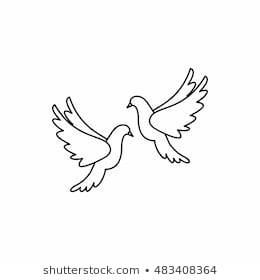 HomeworkHandwriting: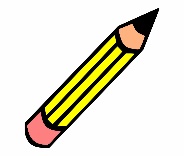 Writing / Topic: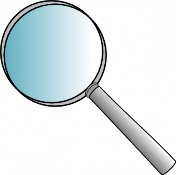 Maths: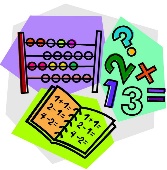 Reading: 

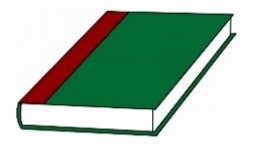 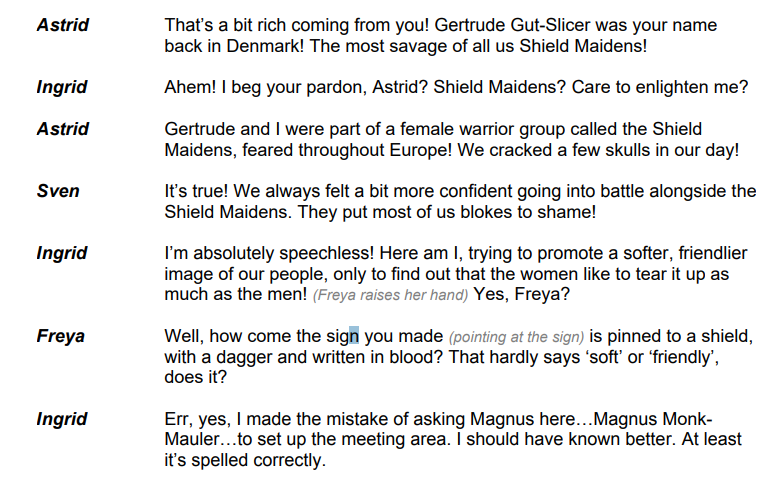 